Introduction to ChronologyATL skill: CommunicatingOrganise and visually depict information logicallyUse correct terminology and vocabularyQuick Check in…How many of these can you answer? Have a go!What is chronology? Why do we need it? Why are we living in the year 2018? 2018 years since what?What do the terms AD, BC and CE mean? What is a century What century are we living in?  Quiz: Name the century for each of the following years:2017AD    1995AD     1842AD     1256AD     502AD     176AD    12AD    50BC   874BC  3500BC Quiz: Pick a year! 13th Century AD  12th Century BC  4th Century AD  20th Century BCWhich year came first……… 100BC or 101BC?AD BC CE 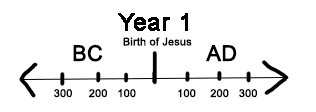 